BAZÁREK OBLEČENÍ MŠ FRANCOUZSKÁ 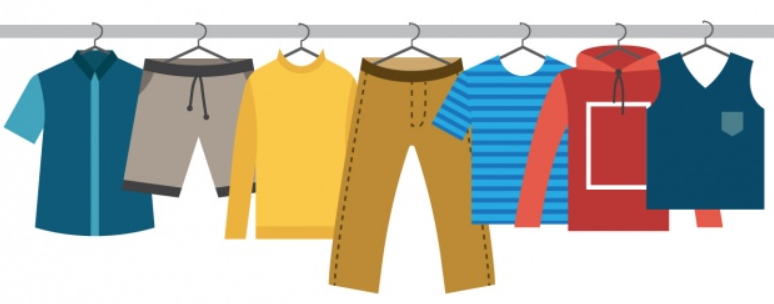 10. 11. 2021 – 12.11. 20215 KS OBLEČENÍ – VELIKOST OD 3–15 LETOBLEČENÍ NOSTE V PONDĚLÍ A ÚTERÝ 8 – 9. 11. 2021  A TO PANÍ UČITELCE ZUZCE A VERČI (TŘÍDA VĚTVIČKY)BAZÁREK POTRVÁ 2 DNY A V PÁTEK 12. 11. 2021 VÁM OBLEČENÍ VRÁTÍMEBOTY JEN POKUD JSOU ÚPLNĚ NOVÉ A NENOŠENÉNAPŘ. NEVHODNÁ KOUPĚCENU PRODEJE URČÍ EKOTÝMVÝTĚŽEK POPUTUJE NA NÁKUP ZAHRADNÍHO DOMEČKU S PÍSKOVIŠTĚMNEPRODANÉ OBLEČENÍ VRÁTÍME MAJITELŮMFARMÁŘSKÝ TRH MŠ FRANCOUZSKÁ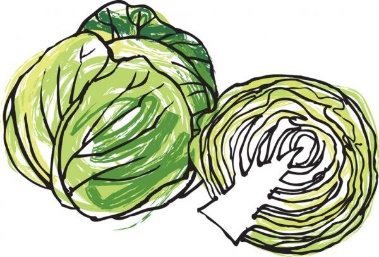           10. 11. 2021CO MŮŽETE NOSIT NA PRODEJ:DOMÁCÍ DŽEMY A MARMELÁDYMED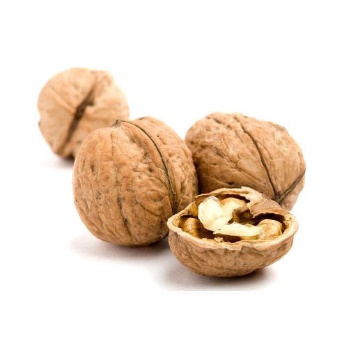 SIRUPYOŘECHYOVOCE A ZELENINU ZE ZAHRÁDKYPEČIVOZAVAŘENINY 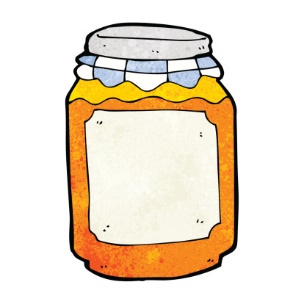 APOD. DOMÁCÍ VÝROBKY NOSTE DO MŠ KLIDNĚ UŽ ZÍTRA PANÍ UČITELCE ADRI A DÁŠI DO TŘÍDY SEMÍNKA. DĚKUJEME.VÝTĚŽEK Z PRODEJE POPUTUJE NA NÁKUP ZAHRADNÍHO DOMEČKU PRO DĚTI. 